Année scolaire 2019-2020A  Nantes, le lundi 30 septembre 2019Nom et adresse de l’élèveNom et adresse de l’entrepriseObjet : stage en entreprise :	Madame, Monsieur,J’ai l’honneur de vous demander si vous pourriez m’accueillir en stage au sein de votre entreprise du Lundi 3  février  au  jeudi 6 février 2020.En effet dans le cadre de ma scolarité, je dois améliorer mes connaissances du monde du travail. Ce stage, considéré comme une activité de formation indispensable et obligatoire, est entièrement pris en charge sur le plan de la responsabilité, par le Collège Gaston Chaissac de Pouzauges. Si vous acceptez de me recevoir, je vous informerai des modalités pratiques et administratives de ce stage.Dans l’espoir que vous puissiez m’accueillir dans votre entreprise et ainsi contribuer à mon projet d’orientation, je vous prie d’accepter, Madame, Monsieur, mes remerciements anticipés.Signature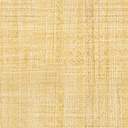 